00638-2020-0008I. II. IV.BG-Симеоновград:Обявление за приключване на договор за обществена поръчкаІ: ВъзложителПубличенI.1)Наименование и адресНационален идентификационен No (ЕИК): 000903729BG422, Кмет на Община Симеоновград, пл.Шейновски 3, За: Гергана Димова, България 6490, Симеоновград, Тел.: 0359 37812341, E-mail: obshtina@simeonovgrad.bg, Факс: 0359 37812006Интернет адрес/и:Основен адрес (URL): www.simeonovgrad.bg.Адрес на профила на купувача (URL): https://www.simeonovgrad.bg/profilebuyer.I.2)Вид на възложителяРегионален или местен органI.3)Основна дейностОбществени услугиІI: Процедура, предхождаща сключването на договораII.1)Обект на поръчкатаСтроителствоІI.2)Процедурата е открита с решение№: 336 от 10.06.2020 г. ІI.3)Уникален № на поръчката в Регистъра на обществениет поръчки00638-2020-0008ІI.4)Описание на предмета на поръчкатаПредвидените СМР ще се извършват съгласно одобрен инвестиционен проект„Многофункционална спортна площадка за баскетбол, волейбол и мини-футбол в двора на НУ „Отец Паисий“. Описание на обекта на СМР – строежът е пета категория, съгласно чл. 137, ал. 1, т. 5, б. „а“ от ЗУТ и чл. 10, ал. 1, т. 4 от Наредба № 1 от 30.07.2003г. за номенклатурата на видовете строежи.III: Условия на договораІII.1)Номер на договора: 199 от 08.09.2020 г. ІII.2)Договорът е сключен следпроцедура за възлагане на обществена поръчкаПоръчката е възложена на обединениеНЕIII.3)Изпълнител по договораBG412, ИНТЕРБИЛД 2002 ЕООД, гр.София, р-н Красна поляна, ж.к Разсадника, бл.10, вх.Б, ет.3, ап.47, България 1330, София, Тел.: 0359 895858808, E-mail: interbuild2002@abv.bg, Факс: 0359 895858808Изпълнителят е МСП: даІII.4)При изпълнението участват подизпълнителиНЕІII.5)Предмет на договораИЗПЪЛНЕНИЕ НА СТРОИТЕЛНО-МОНТАЖНИ РАБОТИ ЗА ОБЕКТ: „МНОГОФУНКЦИОНАЛНА СПОРТНА ПЛОЩАДКА ЗА БАСКЕТБОЛ, ВОЛЕЙБОЛ И МИНИ-ФУТБОЛ В ДВОРА НА НУ „ОТЕЦ ПАИСИЙ“, ГР. СИМЕОНОВГРАДІІI.6)Срок на изпълнениеСрок в дни90ІII.7)Стойност, посочена в договора94095.75 BGN без ДДСIII.8)Обществената поръчка е във връзка с проект и/или програма, финансиран/а със средства от Европейския съюзФинансирането е 100% от стойността на договора.IV: Приключване на договорадоговорът е изпълненІV.1)Дата на приключване04.08.2021 г. ІV.3)Договорът е изменянДАПроменено условие: чл.3, ал.4 от Договор- №199/08.09.2020г.-цена Страните се споразумяват да бъде изменена количествено-стойностната сметка; Преди промяната: 94095.75; След промяната: 93838.25; Правно основание: чл.116, ал.1, т.1, т.7 от ЗОП, във връзка с чл.3, ал.4 от Договор №199/08.09.2020г.
Променено условие: чл.3, ал.4 от Договор-№199/08.09.2020г.- цена. Допусната техническа грешкав чл.4 от Допълнително споразуммение №111/05.07.2021г.; Преди промяната: 94095.75; След промяната: 93805.25; Правно основание: чл.116, ал.1, т.1, т.7 от ЗОП, във връзка с чл.3, ал.4 от ДоговорІV.4)Договорът е изпълнен в срокДАІV.5)Договорът е изпълнен в пълен обемДАІV.6)Информация за изплатената сума по договора93805.25 BGN без ДДСІV.7)Във връзка с изпълнението на договора се дължат или са платени неустойкиНЕV: Допълнителна информацияVI: Дата на изпращане на настоящото обявление23.05.2022 г. VII: ВъзложителVII.1)Трите имена: Милена Георгиева РангеловаVII.2)Длъжност: Кмет на община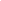 